La proposition de PUT-RD soumise par le laboratoire doit être rédigée en français selon ce modèle et transmise en pièce jointe lors de la soumission de la demande d’accès précoce sur la plateforme SÉSAME. L’ensemble des éléments proposés sont susceptibles d’être modifiés par la Haute Autorité de santé (HAS) et l’Agence nationale de sécurité du médicament et des produits de santé (ANSM) le cas échéant. Le PUT-RD final sera annexé à la décision de la HAS. Se référer au guide de dépôt pour plus d’information sur les recommandations de la HAS et de l’ANSM sur ce document.Cette proposition de PUT-RD est susceptible d’être adressée aux associations de patients et autres parties prenantes en vue de recueillir leur contribution pendant l'instruction conformément à l’article R. 5121-69-1.Dernière date de mise à jour :  
Retrouvez toutes les informations sur ce médicament en accès précoce : SommaireInformations à destination des prescripteurs et des pharmacies à usage intérieur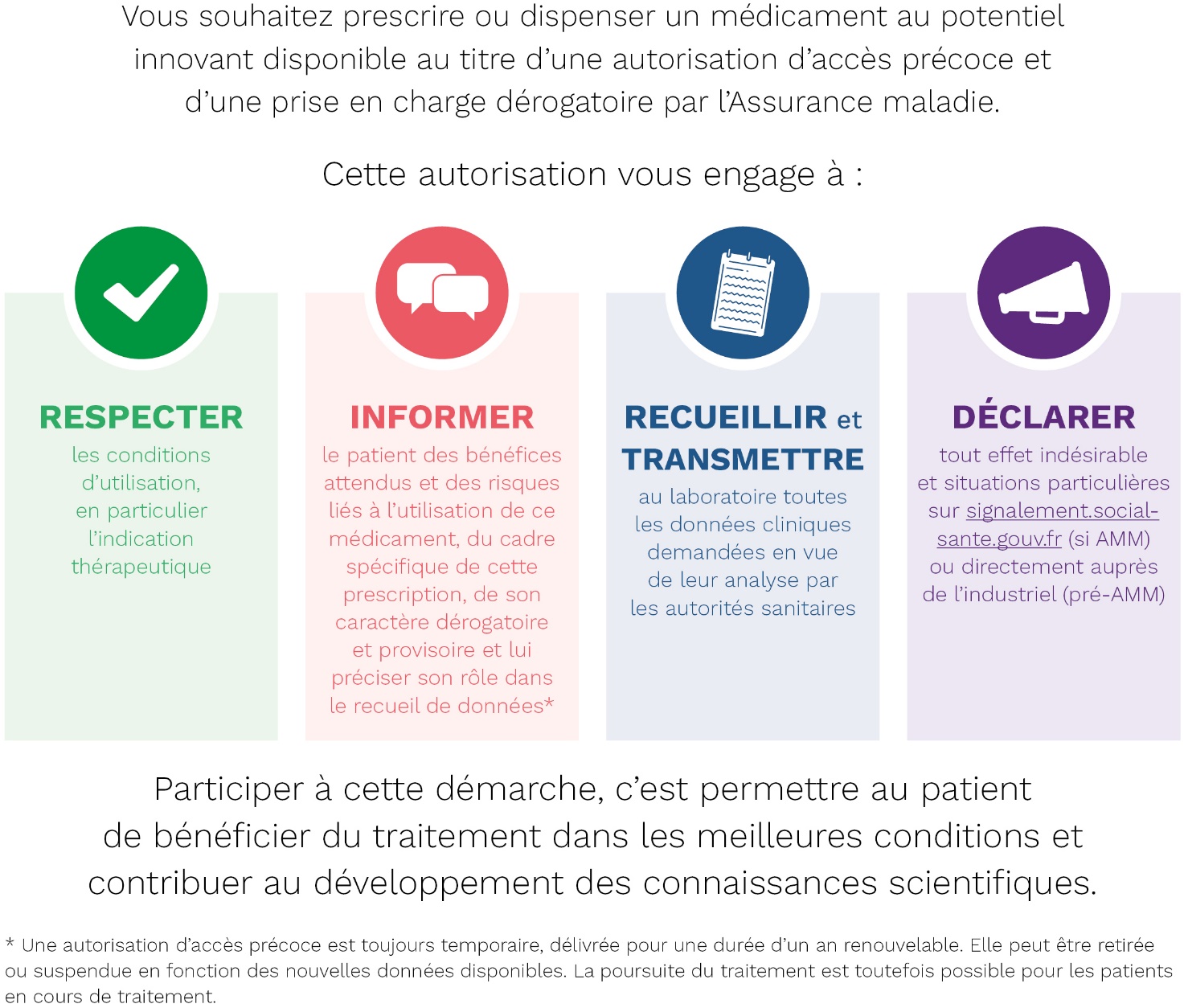 Le , la Haute Autorité de santé (HAS) a délivré une autorisation d’accès précoce, pour le médicament  dans l’indication : . Cette décision est susceptible d’évoluer (maintien, modification ou retrait) en fonction des nouvelles données. En cas de retrait ou de suspension, un dispositif de continuité de prise en charge des patients en cours de traitement est prévu. Ce dispositif remplace l’ancien système des autorisations temporaires d’utilisation (ATU) de cohorte et de prise en charge temporaire post-AMM (PECT). Pour plus d’informations sur le dispositif d’accès précoce, veuillez consulter le site internet de la HAS.L’accès précoce est une procédure permettant l’utilisation, à titre exceptionnel, d’un médicament dans une indication précise soit avant la délivrance d’une AMM, soit dans l’attente de sa prise en charge par l’Assurance maladie au titre de son AMM, dès lors que toutes les conditions suivantes sont remplies :la maladie est grave, rare ou invalidante ;il n’existe pas de traitement approprié ;l’efficacité et la sécurité de ce médicament, pour l’indication considérée, sont fortement présumées au vu des résultats des essais thérapeutiques ;le médicament est présumé innovant ;la mise en œuvre du traitement ne peut être différée. Cette autorisation d’accès précoce est subordonnée au respect d’un protocole d’utilisation thérapeutique et de recueil des données (PUT-RD), présent document, dont les objectifs sont les suivants :Apporter aux prescripteurs et aux patients toute l’information pertinente sur le médicament et son utilisation. À cette fin vous trouverez dans ce document : une description du médicament ainsi que des conditions d’utilisation et de prescription complétée par le RCP du médicament : ;des notes d’information que le prescripteur doit remettre au patient avant toute prescription du médicament (voir annexe III) ;Organiser la surveillance des patients notamment via le recueil des effets indésirables/situations particulières Recueillir également des données relatives à l’utilisation du médicament en vie réelle afin d’évaluer en continu les critères permettant le maintien de l’autorisation d’accès précoce susvisée. L’analyse de ces données permettra également, à termes, de contribuer à l’évaluation de ce médicament par la commission de la transparence en vue de sa prise en charge pérenne par l’Assurance maladie. Les prescripteurs et les pharmaciens sont tenus de participer au recueil de ces informations et de les transmettre aux laboratoires. Une convention entre le titulaire et l’établissement peut définir les modalités de dédommagement de l’établissement pour le temps consacré à la collecte de données.Le médicamentCette section doit être pré-remplie par le laboratoire. L’ensemble des éléments proposés sont toutefois susceptibles d’être modifiés par la HAS et l’ANSM le cas échéant. Dans le cas d’un accès précoce post-AMM, ces sections doivent être extraites de l’AMM du médicament.Cette section résume les principales caractéristiques du médicament et ses conditions d’utilisation. Outre ces informations, avant que soit prescrit ou dispensé un médicament dans le cadre d’une autorisation d’accès précoce, il est impératif de se référer au RCP disponible sur   pour l’utilisation du/des médicament(s) :  Spécialité(s) concernée(s)Caractéristiques du médicamentIndication PosologieConditions de prescription et de délivranceEn complément des conditions de prescription et de délivrance, se rapporter à l’annexe II pour plus d’informations sur les mentions obligatoires à porter sur l’ordonnance.Calendrier des visitesCe calendrier type est à adapter au médicament en accès précoce. Le laboratoire doit en particulier proposer un calendrier des visites de suivi (insérer des colonnes au besoin). Modalités pratiques de traitement et de suivi des patientsDeux versions du schéma sont proposées (avec ou sans recueil de qualité de vie). Conserver la version correspondant à la proposition de PUT-RD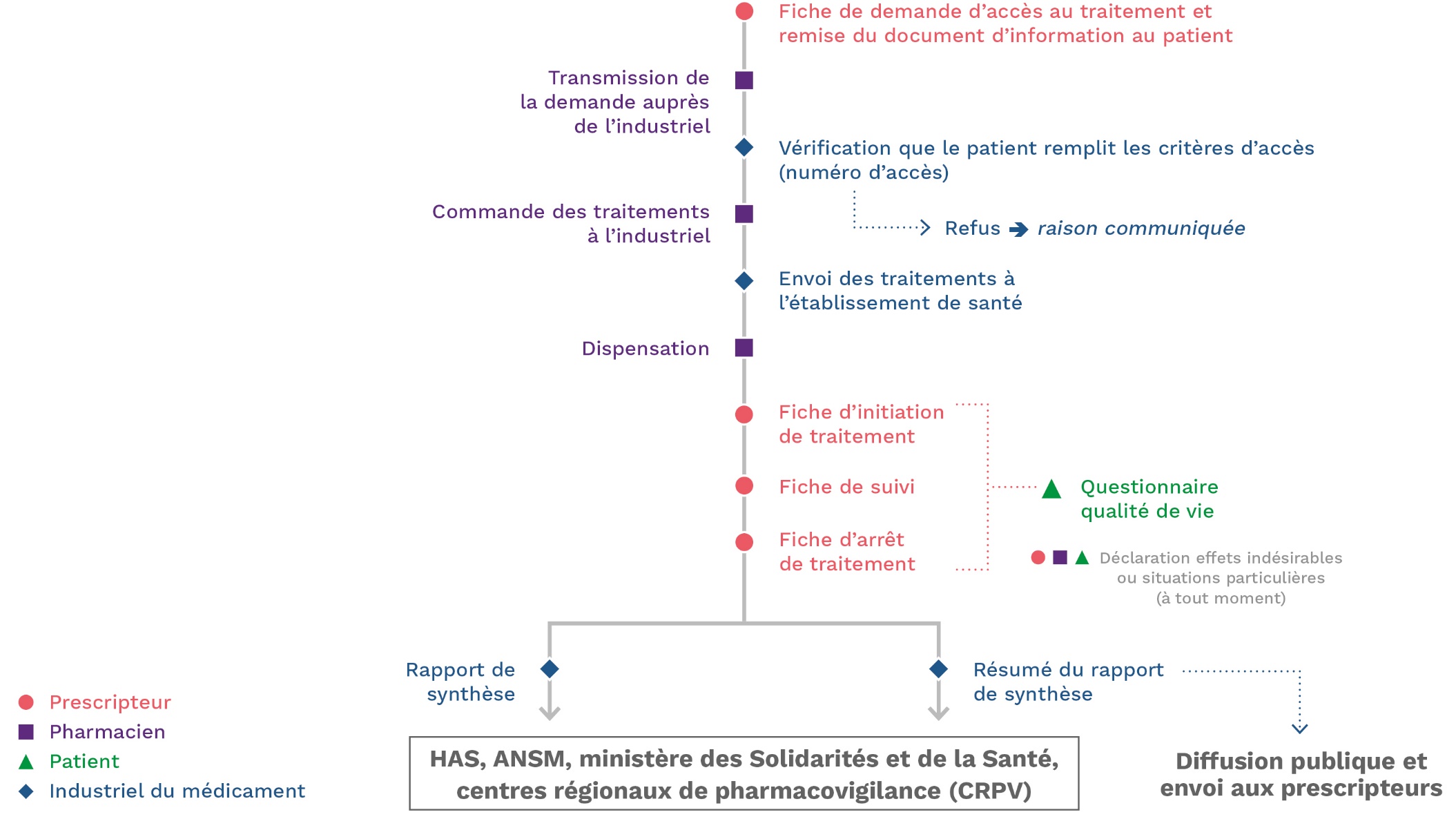 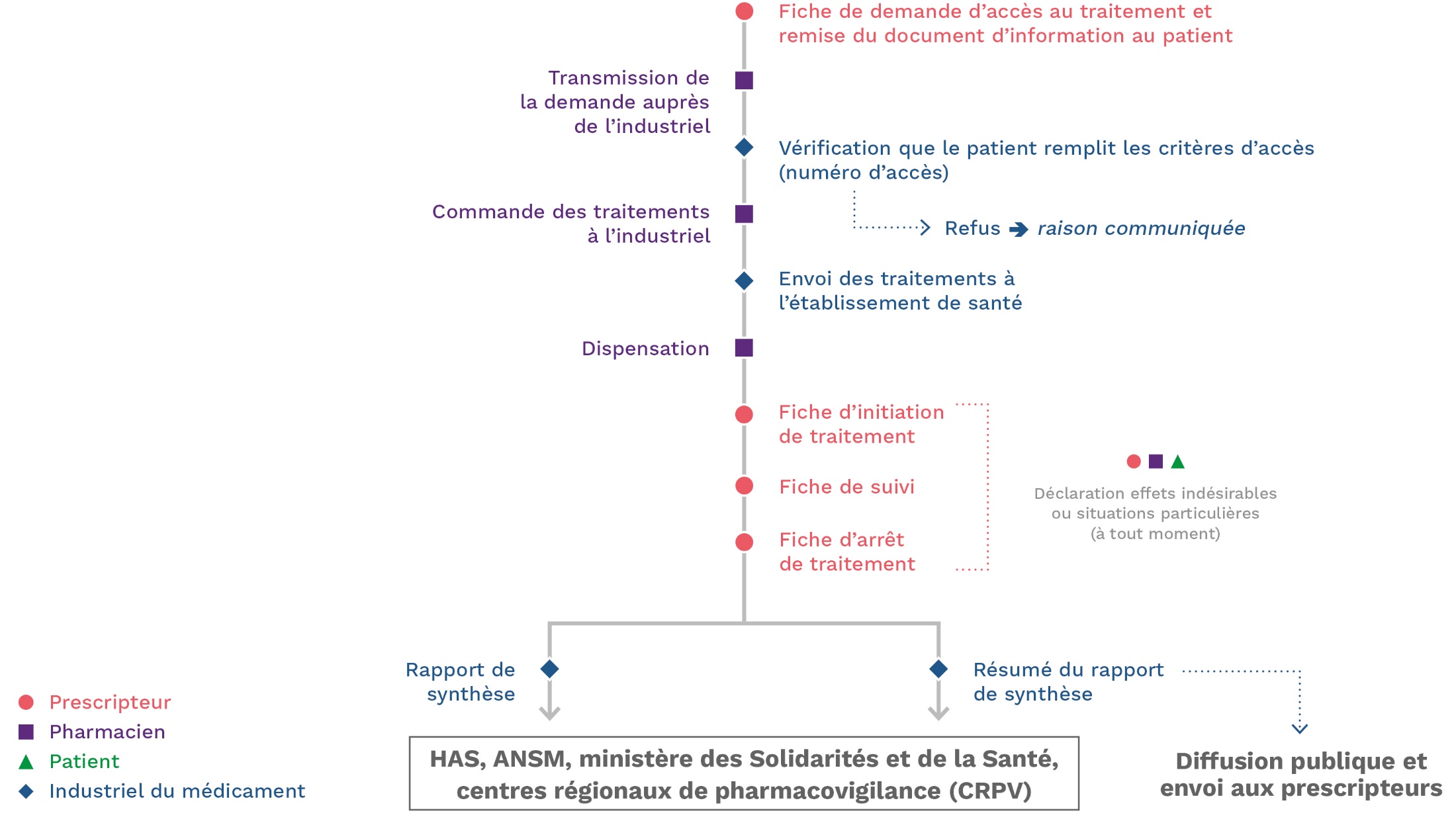 AnnexesFiches de suivi médical et de collecte de donnéesPour faciliter la collecte et l’interprétation des données, il est recommandé de limiter les champs de texte libre et de favoriser le remplissage des fiches sous forme de choix multiples ou de menu déroulant. Il est également préconisé de privilégier le recours aux plateformes électroniques pour faciliter la saisie de données, s’assurer de la traçabilité et éviter les données manquantes. Dans la mesure du possible, en cas d’utilisation d’une plateforme électronique, les fiches proposées devront refléter l’interface informatique visible par les prescripteurs et pharmaciens.Pour plus d’information sur les recommandations de la HAS et de l’ANSM en matière de collecte de données, se reporter au guide de dépôt. Il est rappelé que pour les autorisations d’accès précoces obtenues après l’AMM, la collecte de données, si nécessaire et pertinente, pourra être simplifiée. En effet, dans ce cas, le PUT-RD est constitué, pour le périmètre de l’indication bénéficiant de l’autorisation d’accès précoce, du résumé des caractéristiques du produit obtenu au titre de son AMM et, le cas échéant, sur demande de la HAS, des éléments mentionnés au 3° du B de l’article R. 5121-70 du code de la santé publique.Fiche de demande d’accès au traitementFiches de suivi de traitement : première administration et visites suivantesFiche d’arrêt de traitement Formulaire de déclaration d’effet indésirable et/ou de signalement de situations particulièresQuestionnaire de qualité de vieDate de la demande : Identification du patientNom du patient (3 premières lettres) :  Prénom (2 premières lettres) : Date de naissance* :  (MM/AAAA) Poids (kg) :   Taille (cm) : *Dans un contexte pédiatrique, mentionner la date de naissance complète (JJ/MM/AAAA), le poids et la taille exacts (décimale) si pertinents.Sexe : M  F L’accès précoce ne remplace pas l’essai clinique, le prescripteur doit vérifier que le patient n’est pas éligible à un essai clinique dont les inclusions sont ouvertes en France. Pour plus d’information consulter https://www.clinicaltrialsregister.eu/ ou https://clinicaltrials.gov/  .Possibilité d’inclure le patient dans un essai clinique en cours dans l’indication qui fait l’objet de l’accès précoce ?       Oui	 Non Si oui, orientez le patient vers l’essai clinique.Si non, précisez les motifs de non-éligibilité à l’essai clinique : MaladieDiagnostic et état du patientTraitements antérieursComorbiditésBiologie (optionnel) Traitement par Posologie et durée envisagée Traitements concomitants et/ou soins de supportConcernant l’utilisation du médicament notamment les mises en garde spéciales, précautions d’emploi et contre-indications, veuillez-vous référer au RCP du médicament : . Engagement du prescripteurCritères d’éligibilitéPour être éligible à l’accès précoce, le patient doit remplir l’ensemble des critères suivants : Critères de non-éligibilitéLe patient est non éligible à l’accès précoce s’il remplit l’un des critères ci-dessous : Je certifie que le patient remplit les critères d’éligibilité ci-dessus :  Oui  NonPhrase à conserver pour les accès précoces pré-AMM uniquementSi, au regard de ces critères, le patient n’est pas éligible à l’accès précoce, le prescripteur peut, par l’intermédiaire du pharmacien de l’établissement de santé, faire d’emblée une demande d’autorisation d’accès compassionnel auprès de l’ANSM en justifiant la demande. J’ai remis les documents d’information au patient (disponibles en annexe III) et certifie que le patient a été informé de la collecte de ses données personnelles :  Oui  NonDate de la visite : Identification du patientNom du patient (3 premières lettres) :   Prénom (2 premières lettres) : No patient d’accès précoce (si attribution numéro, code alphanumérique ou code alphabétique par le laboratoire) : Maladie et biologieDes modifications majeures sont-elles survenues depuis la demande d’accès précoce ? 
 Oui		  Non Si oui, précisez lesquelles : Engagement du prescripteurJe confirme que le patient remplit toujours les critères d’éligibilité à l’accès précoce : ☐ Oui    ☐ Non Si le patient ne remplit plus les critères d’éligibilité de l’accès précoce, le prescripteur ne peut initier le traitement de son patient dans le cadre de l’accès précoce .Conditions d’utilisationDate de 1ère administration : Posologie et durée prescrite du traitementÀ ne compléter que si différent de la fiche de demande de traitement.Si des écarts par rapport à la posologie recommandées sont effectuées, merci de les justifier.Traitements concomitants À compléter si différent de la fiche de demande de traitement.Évaluation de l’effet du traitement par Variable d’efficacité 1 (à préciser)Variable d’efficacité 2 (à préciser)Qualité de vie (questionnaire à préciser)À compléter par le patient par auto-questionnaire en annexe I.Effet(s) indésirable(s)/ Situation(s) particulière(s)Y a-t-il eu apparition d’effet(s) indésirable(s) immédiat(s) ou une situation particulière à déclarer ?
 Oui		  Non Si oui, procéder à leur déclaration .Pour rappel, la collecte des données continue après l’arrêt de traitement jusqu’à la fin de l’accès précoceDate de la visite : Visite de suivi no Proposer une périodicité des fiches en fonction du calendrier des visites (exemples :   M1  M2 …  S1)Identification du patientNom du patient (3 premières lettres) :   Prénom (2 premières lettres) : 
No  patient d’accès précoce (si attribution numéro, code alphanumérique ou code alphabétique par le laboratoire) :  Conditions d’utilisationDate de l’administration : Posologie et durée prescriteÀ ne compléter que si différent de la fiche d’initiation de traitement.Traitements concomitants et/ou soins de support À ne compléter que si différent de la fiche d’initiation de traitement.Interruption/arrêt temporaire de traitement ou modification de posologie	    ☐ Oui	 ☐ Non Si oui, préciser les raisons :Évaluation de l’effet du traitement par Variable d’efficacité 1 (à préciser)Variable d’efficacité 2 (à préciser)Qualité de vie (questionnaire à préciser) À compléter par le patient par auto-questionnaire en annexe I.Effet(s) indésirable(s)/Situation(s) particulière(s)Y a-t-il eu apparition d’effet(s) indésirable(s) ou une situation particulière à déclarer depuis la dernière visite ?	  Oui		  NonSi oui, procéder à leur déclaration . Date de l’arrêt définitif de traitement : Identification du patientNom du patient (3 premières lettres) :   Prénom (2 premières lettres) : 
No patient d’accès précoce (si attribution numéro, code alphanumérique ou code alphabétique par le laboratoire) : Posologie à l’arrêt du traitement : Raisons de l’arrêt du traitement Fin de traitement (définie dans le RCP) Survenue d’un effet indésirable suspecté d’être lié au traitementProcéder à sa déclaration . Progression de la maladie Effet thérapeutique non satisfaisant DécèsDate du décès :	 Raison du décès : 	Décès lié à un effet indésirable Procéder à sa déclaration . Décès lié à la progression de la maladie Autre raison :  Souhait du patient d’interrompre le traitement Patient perdu de vue, préciser la date de dernier contact :  Ne remplit plus les critères d’éligibilité, préciser :  Autre, préciser : Questionnaire à proposer par le laboratoire et susceptible d’être modifié par la HAS. Pour faciliter la collecte et l’interprétation des données, il est recommandé de limiter les champs de texte libre et de favoriser le remplissage des fiches sous forme de choix multiples ou de menu déroulant.Proposer une fiche de déclaration d’effets indésirables uniquement si le médicament ne dispose pas d’une AMM. Pour rappel, pour les médicaments avec une AMM, les déclarations d’effets indésirables devront se faire auprès du CRPV dont le patient dépend sur le plan géographique via le système national de déclaration : www.signalement-sante.gouv.fr  Proposer une fiche de signalement de situations particulières uniquement si le médicament ne dispose pas d’une AMM. Pour rappel, pour les médicaments avec une AMM, les signalements d’effets indésirables devront se faire auprès du CRPV dont le patient dépend sur le plan géographique via le système national de déclaration : www.signalement-sante.gouv.fr   Rôle des différents acteursRôle des professionnels de santéLe prescripteur L’accès précoce implique le strict respect des mentions définies dans le résumé des caractéristiques du produit notamment les indications, les contre-indications, les conditions de prescription et de dispensation, ainsi que l’information et le suivi prospectif des patients traités tels que prévus par le PUT-RD.Avant tout traitement, le prescripteur : prend connaissance du RCP et du présent PUT-RD ;vérifie l’éligibilité de son patient au médicament disposant d’une autorisation d’accès précoce ;informe, de manière orale et écrite via le document d’information disponible en annexe III, le patient, son représentant légal, s'il s'agit d'un mineur, la personne chargée de la mesure de protection juridique, s'il s'agit d'un majeur faisant l'objet d'une mesure de protection juridique avec représentation relative à la personne, ou la personne de confiance que le patient a désignée :de l'absence d'alternative thérapeutique, des risques encourus, des contraintes et du bénéfice susceptible d'être apporté par le médicament ;du caractère précoce et dérogatoire de la prise en charge par l’Assurance maladie du médicament prescrit dans le cadre de l’autorisation d’accès précoce ;des modalités selon lesquelles cette prise en charge peut, le cas échéant, être interrompue,de la collecte de leurs données et de leurs droits relatifs à leurs données personnelles. Lorsque l'autorisation d'accès précoce est délivrée dans une indication pour laquelle le médicament ne dispose pas d’une autorisation de mise sur le marché (AMM), le prescripteur précise que la prescription ne s'effectue pas dans le cadre d'une AMM mais d'une autorisation d'accès précoce.Le prescripteur veille à la bonne compréhension de ces informations. complète la demande d’accès au traitement, en informe la pharmacie à usage intérieur de l’établissement de santé concerné qui la complète à son tour et la transmet au laboratoire exploitant l’autorisation d’accès précoce.Après réception de l’avis favorable d'accès au traitement du laboratoire, le prescripteur informe le médecin traitant du patient.Le prescripteur indique sur l’ordonnance l’une ou l’autre des mentions suivantes :« prescription hors autorisation de mise sur le marché au titre d'une autorisation d'accès précoce » (pour les accès précoces pré-AMM) ;ou « prescription au titre d'une autorisation d'accès précoce » (pour les accès précoces post-AMM). Le prescripteur est tenu de participer au recueil des données collectées dans le cadre du PUT-RD. Il transmet à l'entreprise qui assure l'exploitation du médicament les données de suivi des patients traités, selon des modalités assurant le respect du secret médical.Lors de l’initiation du traitement, le prescripteur remplit la fiche d’initiation de traitement (J0 première administration) et planifie des visites de suivi (voir calendrier de suivi dans le PUT-RD) au cours desquelles il devra également :remplir la fiche de suivi correspondante, rechercher la de survenue d’effets indésirables et situations particulières, procéder à leur déclaration, le cas échéant selon les modalités prévues en annexe IV,remplir la fiche d’arrêt de traitement, le cas échéant.Chaque fiche est envoyée systématiquement et sans délai à la pharmacie à usage intérieur de l'établissement de santé concerné pour transmission au laboratoire.Le pharmacien Seules les pharmacie à usage intérieur d'un établissement de santé ou les pharmaciens ayant passé convention avec un établissement de santé peuvent délivrer les médicaments sous accès précoce. Le pharmacien :complète la demande d’accès au traitement ainsi que les fiches préalablement remplies par le prescripteur lors de chaque visite, et les transmet au laboratoire exploitant l’autorisation d’accès précoce ;commande le médicament auprès du laboratoire ;assure la dispensation du médicament sur prescription du médecin ;déclare tout effet indésirable suspecté d’être lié au traitement et situations particulières qui lui seraient rapportés. Le pharmacien est tenu de participer au recueil des données collectées dans le cadre du PUT-RD.Rôle du patientTout patient : prend connaissance des informations délivrées par son médecin et notamment des documents d’information sur son traitement qui lui sont remis (voir annexe III) ;remplit les questionnaires de qualité de vie, si applicable ; informe les professionnels de santé de tout effet indésirable ou le déclare lui-même sur le portail : www.signalement-sante.gouv.fr.Rôle du laboratoire L’entreprise qui assure l’exploitation du médicament :réceptionne les fiches de demandes d’accès au traitement, d’initiation et de suivi, et intègre les données dans sa base de suivi de l’accès précoce ;vérifie que les patients répondent aux critères d’éligibilité de l’accès précoce (notamment en ce qui concerne les indications thérapeutiques et contre-indications) ;adresse, au prescripteur et à la pharmacie à usage intérieur de l’établissement de santé concerné, l’avis favorable d'accès au traitement ou l’avis défavorable ;est responsable de traitement au sens du règlement général sur la protection des données (RGPD) ;collecte et analyse toutes les informations recueillies dans le cadre du PUT-RD, notamment les données d’efficacité et de pharmacovigilance. Il établit selon la périodicité définie en 1er page, le rapport de synthèse accompagné d’un projet de résumé qu’il transmet à la HAS et à l'ANSM et au CRPV en charge du suivi de l’accès précoce, puis transmet le résumé de ce rapport, publié par la HAS et l’ANSM, aux médecins, aux pharmacies à usage intérieur concernées ainsi qu’à l’ensemble des CRPV et Centres antipoison ;respecte et applique les obligations réglementaires en matière de pharmacovigilance : il enregistre, documente, et déclare via Eudravigilance touteffet indésirable suspecté d’être dû au médicament selon les conditions prévues à l’article R. 5121-166 du Code de la santé publique et aux GVP Module VI (Collection, management and submission of reports of suspected adverse reactions to medicinal products) ;contacte l’ANSM sans délai et le CRPV en charge du suivi en cas de signal émergent de sécurité (quels que soient le pays de survenue et le cadre d’utilisation du médicament concerné) ou de fait nouveau susceptible d’avoir un impact sur le rapport bénéfice/risque du médicament et nécessitant le cas échéant d’adresser rapidement une information aux utilisateurs du médicament en accès précoce (médecins, pharmaciens, patients), conformément aux GVP Module IX (Emergent Safety Issues) ;finance le recueil des données dans le cadre de l’accès précoce, s’assure de l’assurance qualité et de la collecte rigoureuse exhaustive des données ;s’assure du bon usage du médicament dans le cadre de l’accès précoce ;approvisionne en conséquence la PUI et assure le suivi de lots ;assure la continuité des traitements initiés dans le cadre de l’accès précoce dans les conditions visées à l’article L. 162-16-5-4 du Code de la Sécurité sociale. Rôle des agences de santé (ANSM et HAS)La HAS prend la décision d’autorisation d’accès précoce.Lorsque le médicament, dans l’indication considérée, ne bénéficie pas encore d’une autorisation de mise sur le marché, cette décision est rendue après avis conforme de l’ANSM attestant de la forte présomption d’efficacité et de sécurité du médicament dans l’indication concernée par l’accès précoce. L’avis conforme de l’ANSM, auxquels sont joints les RCP, notice et étiquetage, est annexé à la décision de la HAS.Le PUT-RD, élaboré le cas échéant avec l’ANSM sur proposition du laboratoire, est annexé à la décision de la HAS. La HAS et l’ANSM diffusent sur leurs sites internet leurs décisions et avis, le RCP, la notice, l’étiquetage et le PUT-RD ainsi que les résumés des rapports de synthèse.À la suite de la délivrance de l’autorisation d’accès précoce :la HAS et l’ANSM le cas échéant prennent connaissance des informations transmises par le laboratoire ainsi que par le CRPV en charge du suivi de l’accès précoce et prennent toute mesure utile de manière à assurer la sécurité des patients et le bon usage du médicament ;elles évaluent en collaboration avec le CRPV en charge du suivi les rapports périodiques de synthèse et publient le résumé de ces rapports établis par le laboratoire ;l’ANSM informe sans délai le laboratoire et le CRPV en charge du suivi en cas de signal émergent de sécurité qui lui aurait été notifié ou déclaré directement qui pourrait remettre en cause l’accès précoce ;la HAS peut être amenée à modifier le PUT-RD ou retirer/suspendre la décision d’accès précoce selon les données disponibles ;en cas d’urgence, l’ANSM peut également suspendre temporairement la décision d’accès précoce pré-AMM pour des motifs de santé publique.Rôle du CRPV en charge du suivi de l’accès précoceLe centre régional de pharmacovigilance (CRPV) désigné en 1er page assure le suivi de pharmacovigilance de l’accès précoce au niveau national. Il est destinataire (via le laboratoire) des rapports périodiques de synthèse et des résumés. Il effectue une analyse critique de ces documents afin d’identifier et d’évaluer les éventuels signaux de sécurité soulevés par le rapport de synthèse et valide le contenu du résumé. À cette fin, il peut demander au laboratoire de lui fournir toute information complémentaire nécessaire à l’évaluation.Documents d’information à destination des patients avant toute prescription d’un médicament en accès précoce :  Cette annexe comprend :un document d’information sur le dispositif d’accès précoce avant autorisation de mise sur le marché et après autorisation de mise sur le maché ;une note d’information sur le traitement des données personnelles.Ne conserver que le document d’information correspondant au type d’accès précoce.Votre médecin vous a proposé un traitement par  du laboratoire pharmaceutique  dans le cadre d’une autorisation d’accès précoce à un médicament.Ce document a pour objectif de vous informer sur cette prescription et ce à quoi elle vous engage. Il complète les informations de votre médecin et vous aidera à prendre une décision à propos de ce traitement.Qu’est-ce qu’une autorisation d’accès précoce à un médicament avant autorisation de mise sur le marché ?Des premières recherches jusqu’à la commercialisation, tout nouveau médicament doit franchir plusieurs étapes durant lesquelles il est évalué, dans une indication donnée, pour savoir s’il est sûr et s’il apporte un réel bénéfice aux personnes malades. Ce parcours, depuis le début de la recherche fondamentale jusqu’à l’autorisation de mise sur le marché et la décision de remboursement et de prix, prend plusieurs années (voir schéma ci-dessous). Une autorisation d’accès précoce permet à des personnes qui en ont un besoin urgent de prendre un médicament sans attendre qu’il ait franchi les dernières étapes. C’est une solution pour qu’une personne qui a une maladie grave, rare ou invalidante reçoive rapidement un médicament lorsqu’il n’existe pas d’autre traitement approprié pour elle et que son état de santé ne permet pas d’attendre.Les médicaments prescrits en accès précoce sont présumés innovants, ils sont susceptibles d’apporter un changement positif important aux personnes qui le prennent. Il s’agit par exemple du premier médicament disponible pour soigner cette maladie ou d’une nouvelle façon de prendre un traitement (par exemple des comprimés plutôt qu’une perfusion).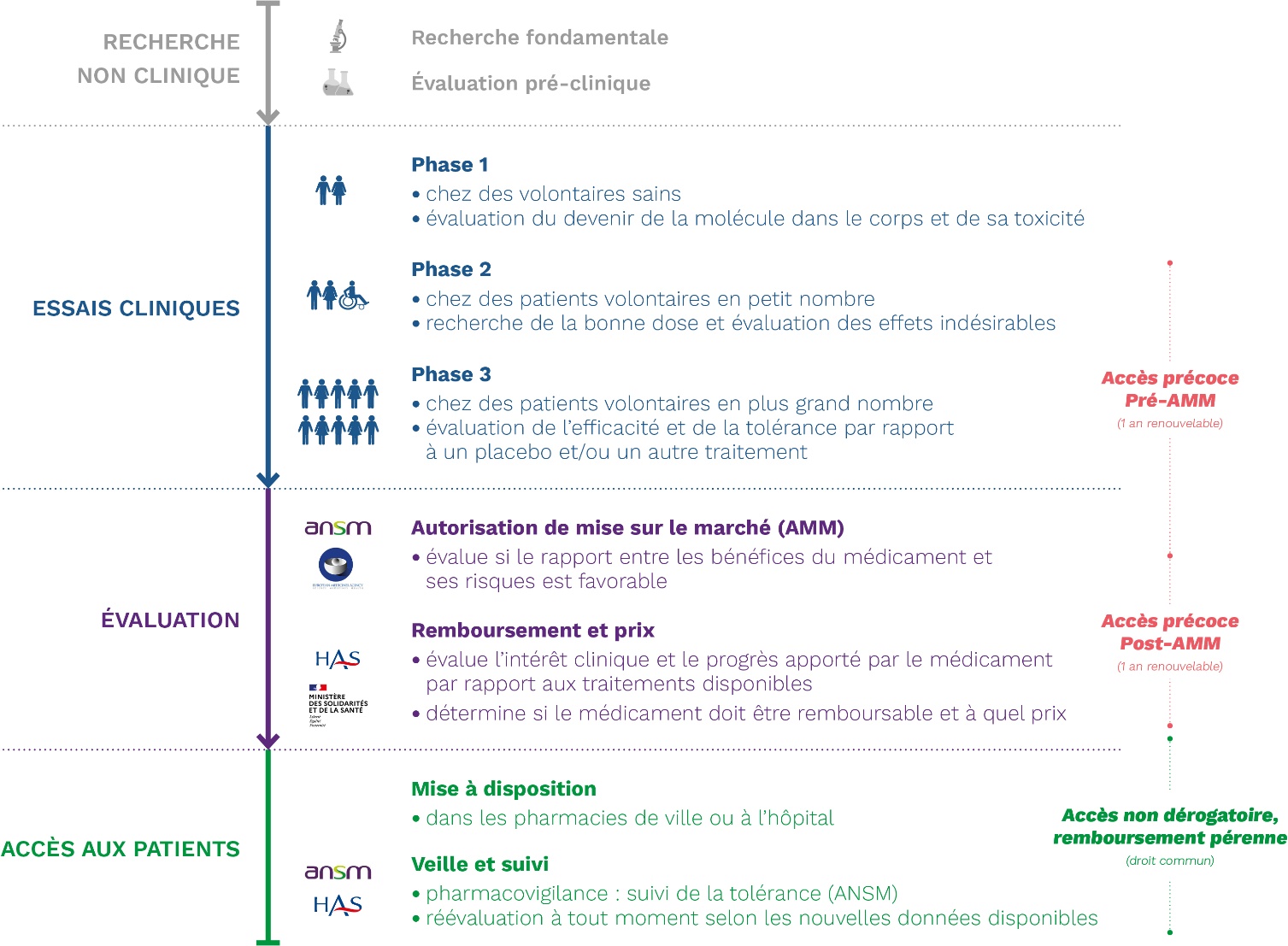 Cette prescription en accès précoce est dite dérogatoire, ce qui veut dire que c’est une autorisation exceptionnelle accordée en dehors des règles habituelles qui s’appliquent aux médicaments en général.L’accès précoce va de pair avec le recueil obligatoire de données pour s’assurer que le médicament est sûr et efficace en conditions réelles d’utilisation. Ces données sont recueillies par le laboratoire pharmaceutique auprès des médecins qui prescrivent le médicament, des pharmaciens qui le dispensent et des patients qui le prennent. Elles sont transmises de manière anonyme aux autorités de santé pour évaluer le médicament pendant l’accès précoce en vue de son autorisation de mise sur le marché et de son remboursement.Les médicaments mis à disposition dans ce cadre sont intégralement pris en charge par l’Assurance maladie, sans avance de frais de votre part. Pour connaître les conditions de prise en charge d’éventuels autres frais, comme les déplacements et les hébergements, renseignez-vous auprès de l’équipe médicale qui vous suit.Le médicament que l’on vous propose est-il sûr ? Est-ce que vous courez des risques en le prenant ? Même si ce traitement n’a pas encore été totalement évalué et que l’étape des essais cliniques est encore en cours, les premiers résultats des recherches ont conduit à estimer que l’efficacité et la sécurité de ce médicament étaient fortement présumées dans l’indication considérée. Un médicament est efficace quand il a des effets bénéfiques pour les personnes qui le prennent. Un médicament est sûr lorsqu’il est bien toléré et n’a pas d’effets indésirables trop importants. Les effets indésirables sont les conséquences inattendues et désagréables du traitement (douleurs, nausées, diarrhée, etc.).Ainsi, il est très probable que les effets indésirables de ce médicament ne soient pas trop importants par rapport au bénéfice attendu.Cependant, dans le cas d’un médicament disposant d’une autorisation d’accès précoce, on ne sait pas encore tout sur les effets indésirables et l’efficacité du médicament dans l’indication considérée. Par conséquent, les risques pris par le patient sont plus grands pour ce médicament que pour les médicaments déjà commercialisés. Vous pouvez en parler avec votre médecin. N’hésitez pas à poser toutes vos questions. Il vous donnera des informations sur les bénéfices et effets attendus de ce médicament dans votre situation, sur ses avantages, mais aussi sur les risques, les incertitudes ou les inconvénients (effets secondaires, contraintes de prise, etc.). Vous pouvez aussi, en complément de ces informations, prendre connaissance de la notice du médicament dans sa boîte s’il y en a une ou sur le site internet de l’Agence nationale du médicament et des produits de santé (ANSM) - https://ansm.sante.frVous êtes libre d’accepter ou de refuser la prescription de ce médicament.Après avoir échangé avec votre médecin, c’est à vous de décider. Vous pouvez prendre le temps de réfléchir et faire appel si besoin à la personne de confiance que vous avez désignée. À tout moment, vous avez le droit de changer d’avis et de demander à ne plus prendre ce médicament. Il faut alors en informer votre médecin le plus tôt possible.L’équipe qui vous suit doit vous apporter la même qualité de soins, quelle que soit votre décision. Vous ne serez pas pénalisé.En pratique, comment allez-vous recevoir ce médicament ? La présentation d’un médicament et son utilisation varient d’un médicament à l’autre : en perfusion, en gélules ou comprimés à avaler, en injection, en inhalations, etc. Demandez des précisions à votre médecin ou reportez-vous à la notice du médicament dans sa boîte s’il y en a une ou sur le site de l’Agence national de sécurité du médicament et des produits de santé (ANSM) - https://ansm.sante.fr. L’utilisation de ce médicament est très encadrée, très précise. Si vous prenez ce médicament chez vous, il est important :de respecter les préconisations qui vous ont été données pour le prendre et le conserver (certains médicaments doivent être conservés au réfrigérateur, sont à prendre à distance des repas, etc.) ;de demander des précisions sur le lieu où vous pourrez le trouver. Les médicaments en accès précoce ne sont pas disponibles dans les pharmacies de ville, mais seulement dans des hôpitaux. Au besoin, demandez à l’équipe qui vous suit si votre médicament peut être disponible dans un hôpital près de chez vous.À quoi cela vous engage-t-il ? Quelles seront vos contraintes ? Comme il y a peu de recul sur le médicament qui vous est proposé, son utilisation précoce est observée avec attention pour mieux l’évaluer et le connaître. Cette surveillance est décrite en détail dans le protocole d’utilisation thérapeutique et de recueil de données (PUT-RD) disponible sur le site internet de la Haute Autorité de santé (HAS), de l’Agence nationale de sécurité du médicament et des produits de santé (ANSM) et du ministère chargé de la Santé (voir les adresses des sites dans la partie « Pour en savoir plus »).Votre retour sur ce traitement est essentiel. C’est pourquoi votre avis sur ce médicament et les effets qu’il a sur vous sera recueilli de deux façons : à chaque visite avec votre médecin et entre les visites. À chaque consultationVotre médecin va vous poser des questions sur la façon dont vous vous sentez avec ce traitement et rassembler des données personnelles sur votre santé et vos habitudes de vie. Pour plus de détails sur les données personnelles recueillies et vos droits, vous pouvez lire le document intitulé « Accès précoce à un médicament - Traitement des données personnelles » (voir en fin de document la rubrique « Pour en savoir plus »). Chez vous, entre les consultationsVous devrez remplir un questionnaire, en ligne ou sous format papier, qui porte sur votre qualité de vie avec le médicament : vos impressions sur le traitement, comment vous vous sentez, ce que le traitement vous apporte comme changement, etc. La forme du questionnaire, le rythme et les conseils pratiques pour le remplir vous seront transmis par l’équipe de soins. Par ailleurs, il est important que vous déclariez les effets indésirables du médicament, c’est-à-dire les conséquences inattendues et désagréables du traitement que vous pourriez ressentir (douleurs, nausées, diarrhées, etc.).En partageant votre expérience de ce traitement, vous allez faire avancer les connaissances sur ce médicament, ce qui sera très utile dans la perspective de sa commercialisation éventuelle. Lorsque l’on vous prescrit un médicament dans le cadre d’un accès précoce, vous n’entrez pas dans un essai clinique. L’objectif principal est de vous soigner et non de tester le médicament. Vous n’avez donc pas à faire d’examens supplémentaires en plus de ceux prévus dans votre prise en charge habituelle. Combien de temps dure une autorisation d’accès précoce à un médicament ?Une autorisation d’accès précoce est toujours temporaire, dans l’attente que le médicament puisse être commercialisé et remboursé.L’autorisation d’accès précoce à un médicament avant son autorisation de mise sur le marché est délivrée pour une durée d’un an, renouvelable tous les ans jusqu’à sa prise en charge financière pérenne par l’Assurance maladie. Elle peut être retirée ou suspendue dans des cas très particuliers, en fonction des nouvelles données, à la demande du laboratoire pharmaceutique ou des autorités de santé (pour plus d’informations sur ces retraits ou suspensions, reportez-vous au guide intitulé « Accès précoce des médicaments : accompagnement des laboratoires » disponible sur le site de la Haute Autorité de santé).Que se passe-t-il si l’autorisation est suspendue ou retirée ?Dans le cas où l’autorisation d’accès précoce de votre médicament serait retirée ou suspendue alors qu’il vous apporte des bénéfices, votre médecin pourra quand même continuer à vous le prescrire, si vous le souhaitez, pendant un an maximum à compter de la date de l’arrêté du ministre des Solidarités et de la Santé qui acte la fin de sa prise en charge financière par l’Assurance maladie. Toutefois, ceci n’est pas possible si de nouvelles informations montrent que le médicament n’est pas assez sûr. Traitement de vos données personnellesLe traitement par un médicament prescrit dans le cadre d’un accès précoce implique le recueil de données personnelles concernant votre santé. Vous trouverez des informations complémentaires relatives à vos droits dans la rubrique suivante : « Accès précoce à un médicament – Traitement des données personnelles ». Pour en savoir plusNotice du médicament que vous allez prendre (à consulter sur le site de l’ANSM)Décision de la HAS sur cette autorisation d’accès précoce (disponible sur le site de la HAS)Protocole d’utilisation thérapeutique et de recueil de données de votre médicament (en annexe de la décision de la HASInformations générales sur les autorisations en accès précoce des médicamentsInfographie sur le dispositif de l’accès précoce aux médicaments Des associations de patients impliquées dans la maladie qui vous concerne peuvent vous apporter aide et soutien. Renseignez-vous auprès de l’équipe médicale qui vous suit. Ce document a été élaboré par la Haute Autorité de santé et l’Agence nationale de sécurité du médicament et des produits de santé, en collaboration avec des membres d’associations de patients, membres de France Assos Santé, France Lymphome Espoir, le TRT5-CHV et Eurordis ; il a été relu par des associations de patients & d’usagers, des professionnels de santé et des entreprises du médicament concernées par l’accès précoce aux médicaments.Votre médecin vous a proposé un traitement par  du laboratoire pharmaceutique  dans le cadre d’une autorisation d’accès précoce à ce médicament.Ce document a pour objectif de vous informer sur cette prescription et ce à quoi elle vous engage. Il complète les informations de votre médecin et vous aidera à prendre une décision à propos de ce traitement.Qu’est-ce qu’une autorisation d’accès précoce à un médicament après autorisation de mise sur le marché ?Des premières recherches jusqu’à la commercialisation, tout nouveau médicament doit franchir plusieurs étapes durant lesquelles il est évalué, dans une indication donnée, pour savoir s’il est sûr et s’il apporte un réel bénéfice aux personnes malades. Ce parcours, depuis le début de la recherche fondamentale jusqu’à l’autorisation de mise sur le marché et la décision de remboursement et de prix, prend plusieurs années (voir schéma ci-dessous). Une autorisation d’accès précoce permet à des personnes qui en ont un besoin urgent de prendre un médicament sans attendre qu’il ait franchi les dernières étapes. C’est une solution pour qu’une personne qui a une maladie grave, rare ou invalidante reçoive rapidement un médicament lorsqu’il n’existe pas d’autre traitement approprié pour elle et que son état de santé ne permet pas d’attendre.Les médicaments prescrits en accès précoce sont présumés innovants, ils sont susceptibles d’apporter un changement positif important aux personnes qui le prennent. Il s’agit par exemple du premier médicament disponible pour soigner cette maladie ou d’une nouvelle façon de prendre un traitement (par exemple des comprimés plutôt qu’une perfusion).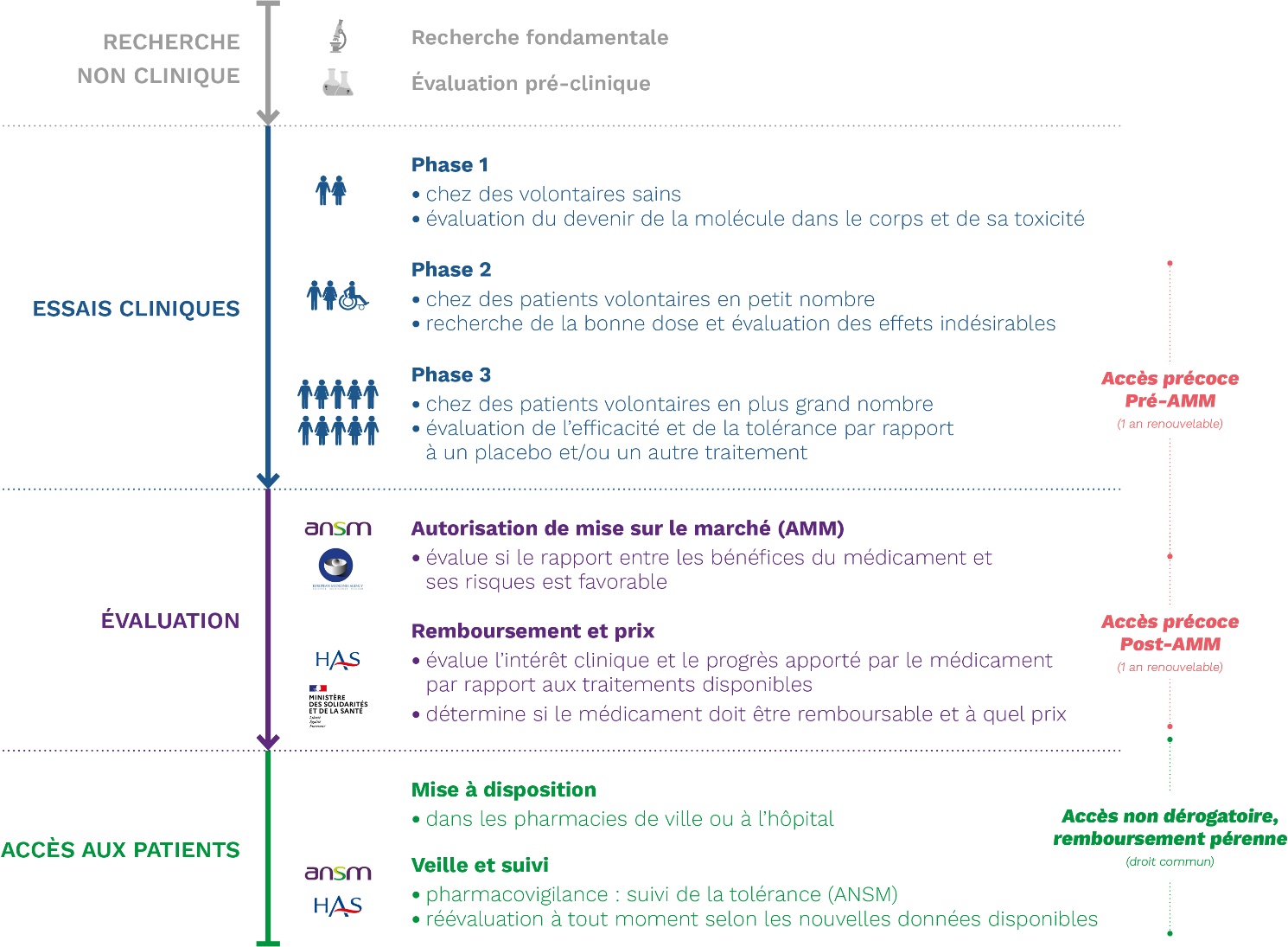 Cette prescription en accès précoce est dite dérogatoire, ce qui veut dire que c’est une autorisation exceptionnelle accordée en dehors des règles habituelles qui s’appliquent aux médicaments en général.Les médicaments mis à disposition dans ce cadre sont intégralement pris en charge par l’Assurance maladie, sans avance de frais de votre part. Pour connaître les conditions de prise en charge d’éventuels autres frais, comme les déplacements et les hébergements, renseignez-vous auprès de l’équipe médicale qui vous suit. Le médicament que l’on vous propose est-il sûr ? Est-ce que vous courez des risques en le prenant ? Ce médicament a obtenu une « autorisation de mise sur le marché (AMM) », ce qui veut dire :que l’efficacité du médicament est démontrée dans l’indication considérée ;que sa fabrication est sûre ;le plus souvent, que ses effets bénéfiques pour la personne malade sont plus importants que ses conséquences désagréables. On dit qu’il a un rapport bénéfice/risque favorable (voir schéma).Vous pouvez en parler avec votre médecin. N’hésitez pas à poser toutes vos questions. Il vous donnera des informations sur les bénéfices et effets attendus de ce médicament dans votre situation, sur ses avantages, mais aussi sur les risques, les incertitudes ou les inconvénients (effets secondaires, contraintes de prise, etc.). Vous pouvez aussi, en complément de ces informations, prendre connaissance de la notice du médicament dans sa boîte s’il y en a une ou sur la base de données publique des médicaments https://base-donnees-publique.medicaments.gouv.fr/).Vous êtes libre d’accepter ou de refuser la prescription de ce médicament.Après avoir échangé avec votre médecin, c’est à vous de décider. Vous pouvez prendre le temps de réfléchir et faire appel si besoin à la personne de confiance que vous avez désignée. À tout moment, vous avez le droit de changer d’avis et de demander à ne plus prendre ce médicament. Il faut alors en informer votre médecin le plus tôt possible.L’équipe qui vous suit doit vous apporter la même qualité de soins, quelle que soit votre décision. Vous ne serez pas pénalisé.En pratique, comment allez-vous recevoir ce médicament ? La présentation d’un médicament et son utilisation varient d’un médicament à l’autre : en perfusion, des gélules à avaler, en inhalations, etc. Demandez des précisions à votre médecin ou reportez-vous à la notice du médicament (consultable sur la base de données publique des médicaments https://base-donnees-publique.medicaments.gouv.fr/ ).L’utilisation de ce médicament est très encadrée, très précise. Si vous prenez ce médicament chez vous, il est important:de respecter les préconisations qui vous ont été données pour le prendre et le conserver (certains médicaments doivent être conservés au réfrigérateur, sont à prendre à distance des repas, etc.) ;de demander des précisions sur le lieu où vous pourrez le trouver. Les médicaments en accès précoce ne sont pas disponibles dans les pharmacies de ville, mais seulement dans des hôpitaux. Au besoin, demandez à l’équipe qui vous suit si votre médicament peut être disponible dans un hôpital près de chez vous.À quoi cela vous engage-t-il ? Quelles seront vos contraintes ? L’utilisation précoce de ce médicament reste observée avec attention pour mieux l’évaluer et le connaître. Cette surveillance est décrite en détails dans le protocole d’utilisation thérapeutique et de recueil de données (PUT-RD) disponible sur le site internet de la HAS.Votre retour sur ce traitement est essentiel. C’est pourquoi votre avis sur ce médicament et les effets qu’il a sur vous sera recueilli à chaque visite avec votre médecin. Votre médecin va vous poser des questions sur la façon dont vous prenez ce médicament et rassembler des données personnelles sur votre santé et vos habitudes de vie. Pour plus de détails sur les données personnelles recueillies et vos droits, vous pouvez lire le document intitulé « Accès précoce à un médicament - Traitement des données personnelles » (voir en fin de document la rubrique « Pour en savoir plus »). Dans certains cas, vous devrez remplir par vous-même un questionnaire, en ligne ou sous format papier, qui porte sur votre qualité de vie avec le médicament : vos impressions sur le traitement, comment vous vous sentez, ce que le traitement vous apporte comme changement, etc. Demandez à votre médecin si vous êtes concerné.Par ailleurs, il est important que vous déclariez les effets indésirables du médicament, c’est-à-dire des conséquences inattendues et désagréables du traitement que vous pourriez ressentir (maux de tête, nausées, diarrhée, etc.).En partageant votre expérience de ce traitement, vous allez faire avancer les connaissances sur ce médicament, ce qui sera très utile dans la perspective de sa commercialisation éventuelle. Lorsque l’on vous prescrit un médicament dans le cadre d’un accès précoce, vous n’entrez pas dans un essai clinique. L’objectif principal est de vous soigner et non de tester le médicament. Vous n’avez donc pas à faire d’examens supplémentaires en plus de ceux prévus dans votre prise en charge habituelle.Combien de temps dure une autorisation d’accès précoce à un médicament ?Une autorisation d’accès précoce est toujours temporaire, dans l’attente que le médicament puisse être commercialisé et remboursé.L’autorisation d’accès précoce à un médicament après son autorisation de mise sur le marché est délivrée pour une durée d’un an, renouvelable tous les ans jusqu’à sa prise en charge financière pérenne par l’Assurance maladie. Elle peut être retirée ou suspendue dans des cas très particuliers, en fonction des nouvelles données, à la demande du laboratoire pharmaceutique ou des autorités de santé (pour plus d’informations sur ces retraits ou suspensions, reportez-vous au guide intitulé « Accès précoce des médicaments : accompagnement des laboratoires » disponible sur le site de la Haute Autorité de santé)Que se passe-t-il si l’autorisation est suspendue ou retirée ?Dans le cas où l’autorisation d’accès précoce de votre médicament serait retirée ou suspendue alors qu’il vous apporte des bénéfices, votre médecin pourra quand même continuer à vous le prescrire, si vous le souhaitez, pendant un an maximum à compter de la date de l’arrêté du ministre des Solidarités et de la Santé qui acte la fin de sa prise en charge financière par l’Assurance maladie. Toutefois, ceci n’est pas possible si de nouvelles informations montrent que le médicament n’est pas assez sûr. Traitement de vos données personnellesLe traitement par un médicament prescrit dans le cadre d’un accès précoce implique la collecte de données personnelles concernant votre santé. Vous trouverez des informations complémentaires relatives à vos droits dans la rubrique suivante : « Accès précoce à un médicament – Traitement des données personnelles ».Pour en savoir plusNotice du médicament que vous allez prendre : https://base-donnees-publique.medicaments.gouv.fr/ Décision de la HAS sur cette autorisation d’accès précoce (disponible sur le site de la HAS)Protocole d’utilisation thérapeutique et de recueil de données de votre médicament (en annexe de la décision de la HAS)Informations générales sur les autorisations en accès précoce des médicamentsInfographie sur le dispositif de l’accès précoce aux médicamentsDes associations de patients impliquées dans la pathologie qui vous concerne peuvent vous apporter aide et soutien. Renseignez-vous auprès de l’équipe médicale qui vous suit. Ce document a été élaboré par la Haute Autorité de santé et l’Agence nationale de sécurité du médicament et des produits de santé, en collaboration avec des membres d’associations de patients, membres de France Assos Santé, France Lymphome Espoir, le TRT5-CHV et Eurordis ; il a été relu par des associations de patients & d’usagers, des professionnels de santé et des entreprises du médicament concernés par l’accès précoce aux médicaments.  Ce document est une proposition de note d’information à destination des patients sur le traitement des données personnelles à adapter au médicament.Un médicament dispensé dans le cadre d’une autorisation d’accès précoce vous a été prescrit. Ceci implique un traitement de données personnelles sur votre santé. Ces données personnelles sont des informations qui portent sur vous, votre santé, vos habitudes de vie.Ce document vous informe sur les données personnelles qui sont recueillies et leur traitement, c’est-à-dire l’utilisation qui en sera faite. Le responsable du traitement des données est de  en tant que laboratoire titulaire de l’autorisation d’accès précoce.À quoi vont servir vos données ?Pour pouvoir obtenir une autorisation d’accès précoce, un médicament doit remplir plusieurs critères : présenter plus de bénéfices que de risques, être présumé innovant, etc . Vos données personnelles et en particulier les informations sur votre qualité de vie avec le traitement, permettront d’évaluer en continu si ces critères sont toujours remplis. À terme, elles permettront aussi d’évaluer le médicament en vue de sa prise en charge par l’Assurance maladie.Vos données personnelles pourront-elles être réutilisées par la suite ?Vos données personnelles pourront également être utilisées ensuite pour faire de la recherche, étude ou de l’évaluation dans le domaine de la santé. Cette recherche se fera dans les conditions autorisées par le Règlement européen général sur la protection des données (RGPD) et la loi du 6 janvier 1978 modifiée dite loi « informatique et liberté » et après accomplissement des formalités nécessaire auprès de la CNIL. Dans ce cadre, elles pourront être utilisées de manière complémentaire avec d’autres données vous concernant. Cela signifie que vos données personnelles collectées au titre de l’accès précoce pourront être croisées avec des données du système national des données de santé (SNDS), qui réunit plusieurs bases de données de santé (telles que les données de l’Assurance maladie et des hôpitaux). Vous pouvez vous opposer à cette réutilisation à des fins de recherche auprès du médecin prescripteur du médicament en accès précoce.Les informations relatives à une nouvelle recherche à partir de vos données seront disponibles sur le site du Health Data Hub qui publie un résumé du protocole de recherche pour tous les projets qui lui sont soumis : https://www.health-data-hub.fr/projets et à l’adresse suivante : Sur quelle loi se fonde le traitement des données ? Ce traitement de données est fondé sur une obligation légale à la charge de l’industriel, responsable du traitement,(article 6.1.c du RGPD) telle que prévue aux articles L. 5121-12 et suivants du Code de la santé publique relatifs au dispositif d’accès précoce aux médicaments. La collecte de données de santé est justifiée par un intérêt public dans le domaine de la santé (ar-ticle 9.2.i) du RGPD). Quelles sont les données collectées ?Votre médecin et le pharmacien qui vous a donné le médicament seront amenés à collecter les données personnelles suivantes autant que de besoin aux fins de transmission au laboratoire pharmaceutique : votre identification : numéro, les trois premières lettres de votre nom et les deux premières lettres de votre prénom, sexe, poids, taille, âge ou année et mois de naissance ou date de naissance complète si nécessaire dans un contexte pédiatrique ;les informations relatives à votre état de santé : notamment l’histoire de votre maladie, vos antécédents personnels ou familiaux, vos autres maladies ou traitements ; les informations relatives aux conditions d’utilisation du médicament impliquant notamment : l’identification des professionnels de santé vous prenant en charge (médecins prescripteurs et pharmaciens dispensateurs, etc.), vos autres traitements, les informations relatives aux modalités de prescription et d’utilisation du médicament ;l’efficacité du médicament ;la nature et la fréquence des effets indésirables du médicament (ce sont les conséquences inattendues et désagréables du traitement que vous pourriez ressentir : douleur, nausées, diarrhées, etc.) ;les motifs des éventuels arrêts de traitement. À conserver uniquement lorsqu’elles sont strictement nécessaires au regard du produit prescrit et de la pathologie en cause.Sont également collectées : l’origine ethnique ;les données génétiques ;la vie sexuelle ;la consommation de tabac, d’alcool et de drogues.Pour certains traitements, des données pourront être collectées auprès de vos proches (partenaire, ascendance, descendance, etc.), par exemple l’efficacité et la tolérance du traitement ou la qualité de vie de l’aidant.Vous pourrez également être invité à compléter vous-même des questionnaires relatifs à votre qualité de vie.Qui est destinataire des données ?Toutes ces informations confidentielles seront transmises aux personnels habilités de  et ses éventuels sous-traitants (société de recherche sous contrat) sous une forme pseudomysées. Vous ne serez identifié que par les trois premières lettres de votre nom et les deux premières lettres de votre prénom, ainsi que par votre âge. Vos données pourront également être transmises au personnel habilité des autres sociétés du groupe  auquel appartient ..Ces informations seront traitées uniquement pour les finalités décrites ci-dessus. Un rapport de ces informations appelé rapport de synthèse ainsi qu’un résumé de ce rapport sont transmis par le laboratoire  à la HAS, aux ministres chargés de la Santé et de la Sécurité sociale  ainsi qu’au centre régional de pharmacovigilance désigné pour assurer au niveau national le suivi de l’accès précoce.Le résumé de ces rapports est également susceptible d’être adressé aux médecins qui ont prescrit le médicament, aux pharmaciens qui l'ont délivré ainsi qu’aux centres antipoison.Cette synthèse, ce rapport et ce résumé ne comprendront aucune information permettant de vous identifier.Transferts hors Union européenne À compléter par les laboratoires qui transfèrent des données personnelles hors Union européenne.Vos données pourront faire l’objet d’un transfert vers des organismes établis en dehors de l’Union européenne lorsque le transfert est strictement nécessaire à la mise en œuvre du traitement de vos données.À cette fin, le laboratoire met en place les garanties nécessaires pour assurer la protection de vos droits en matière de protection des données personnelles, quel que soit le pays où vos données personnelles sont transférées.Vous avez le droit de demander une copie de ces garanties au laboratoire pharmaceutique .Combien de temps sont conservées vos données ?Vos données personnelles sont conservées pendant une durée de  pour une utilisation active. Les données seront ensuite archivées durant . À l’issue de ces délais, vos données seront supprimées ou anonymisées.Les données seront-elles publiées ?La Haute Autorité de santé et l’Agence nationale de sécurité du médicament et des produits de santé publient sur leur site internet un résumé du rapport de synthèse des informations recueillies pour l’évaluation du médicament. Des synthèses des résultats pourront par ailleurs être publiées dans des revues scientifiques.Aucun de ces documents publiés ne permettra de vous identifier.Quels sont vos droits et vos recours possibles ?Le médecin qui vous a prescrit le médicament en accès précoce est votre premier interlocuteur pour faire valoir vos droits sur vos données personnelles.Vous pouvez demander à ce médecin :à consulter vos données personnelles ;à les modifier ;à limiter le traitement de certaines données.Si vous acceptez d’être traité par un médicament dispensé dans le cadre d’une autorisation d’accès précoce, vous ne pouvez pas vous opposer à la transmission des données listées ci-dessus ou demander leur suppression. Le droit à l’effacement et le droit à la portabilité ne sont également pas applicables à ce traitement.Vous pouvez cependant vous opposer à la réutilisation de vos données pour de la recherche. Vous pouvez contacter directement votre médecin pour exercer ces droits. Vous pouvez, par ailleurs, contacter le délégué à la protection des données (DPO) du laboratoire à l’adresse suivante  pour exercer ces droits, ce qui implique la transmission de votre identité au laboratoire.Vous pouvez également faire une réclamation à la Commission nationale de l’informatique et des libertés (CNIL) notamment sur son site internet www.cnil.fr. Modalités de recueil des effets indésirables
suspectés d’être liés au traitement et de situations particulièresQui déclare ? Tout médecin, chirurgien-dentiste, sage-femme ou pharmacien ayant eu connaissance d’un effet indésirable/situation particulière susceptible d’être dû au médicament doit en faire la déclaration. Les autres professionnels de santé peuvent également déclarer tout effet indésirable suspecté d'être dû au médicament, dont ils ont connaissance. Le patient ou son représentant mandaté (personne de confiance qu’il a désignée, associations agréées sollicitées par le patient) peut déclarer les effets indésirables/situations particulières qu'il, ou son entourage, suspecte d’être liés à l’utilisation du médicament. Que déclarer ? Tous les effets indésirables, graves et non graves, survenant dans des conditions d’utilisation conformes ou non conformes aux termes de l’autorisation, y compris en cas de surdosage, de mésusage, d’usage détourné, d’abus, d’erreur médicamenteuse, d’exposition professionnelle, d’interaction médicamenteuse, d’un défaut de qualité d’un médicament ou de médicaments falsifiés, d’une exposition en cours de grossesse (maternelle ou via le sperme), d’une exposition paternelle (altération potentielle des spermatozoïdes), d’une exposition au cours de l’allaitement.En outre, il convient également de déclarer toute situation particulière :toute erreur médicamenteuse sans effet indésirable, qu’elle soit avérée, potentielle ou latente, toute suspicion d’inefficacité thérapeutique (partielle ou totale), en dehors des progressions naturelles de la maladie sous-jacente (en particulier avec les vaccins, les contraceptifs, les traitements de pathologies mettant en jeu le pronostic vital, les résistances inattendues à des traitements médicamenteux ou toute autre situation jugée cliniquement pertinente), toute suspicion de transmission d’agents infectieux liée à un médicament ou à un produit, toute exposition à un médicament au cours de la grossesse ou de l’allaitement sans survenue d’effet indésirable ;toute situation jugée pertinente de déclarer.Quand déclarer ? Tous les effets indésirables/situations particulières doivent être déclarés dès que le professionnel de santé ou le patient en a connaissance.Comment et à qui déclarer ?Pour les professionnels de santé : La déclaration se fait via les fiches de déclarations du PUT-RD auprès du laboratoire pour les médicaments ne disposant pas d’une AMM ou directement aux CRPV dont le patient dépend sur le plan géographique pour les médicaments disposant déjà d’une AMM, via le système national de déclaration et le réseau des CRPV : www.signalement-sante.gouv.fr, en précisant que le traitement est donné dans le cadre d’un accès précoce.Pour les patients et/ou des associations de patients :Le plus tôt possible, après la survenue du ou des effets indésirables / situations particulières auprès du médecin, du pharmacien ou de l’infirmier/ère. Il est également possible de déclarer les effets indésirables/situations particulières directement via le système national de déclaration et le réseau des centres régionaux de pharmacovigilance : www.signalement-sante.gouv.fr en précisant que le traitement est donné dans le cadre d’un accès précoce.Modèle de protocole d’utilisation thérapeutique et de recueil de données (PUT-RD)Accès précoce – La demandeLa demandeSpécialitéDCIIndication Date d’octroi Date de mise à disposition du médicament dans le cadre de l’accès précocePériodicité des rapports de synthèseÀ compléter par la HASRenseignements administratifsRenseignements administratifsContact laboratoire titulaire ou CROCRPV en charge du suivi de l’accès précoce, le cas échéant À compléter par la HASContact du délégué à la protection des données (DPO) du laboratoireDemande d’accès au traitementPremière 
administrationSuivi du traitement et/ou arrêtRemise de la note d’information destinée au patient par le médecin prescripteurXCollecte de données sur les caractéristiques des patientsCollecte de données sur les caractéristiques des patientsCollecte de données sur les caractéristiques des patientsCollecte de données sur les caractéristiques des patientsDéclaration de conformité médicale aux critères d’éligibilitéXXBilan biologique (si applicable)XXXAntécédents de traitement et histoire de la maladieXTest de grossesse (si applicable)XXCollecte de données sur les conditions d’utilisationCollecte de données sur les conditions d’utilisationCollecte de données sur les conditions d’utilisationCollecte de données sur les conditions d’utilisationPosologie et traitements associésXXXInterruption de traitementXCollecte de données d’efficacité (à adapter selon le médicament)Collecte de données d’efficacité (à adapter selon le médicament)Collecte de données d’efficacité (à adapter selon le médicament)Collecte de données d’efficacité (à adapter selon le médicament)Données de survieXCritère d’efficacité (à préciser)XXAuto-questionnaire de qualité de vie (à préciser)XXXCollecte de données de tolérance/situations particulièresCollecte de données de tolérance/situations particulièresCollecte de données de tolérance/situations particulièresCollecte de données de tolérance/situations particulièresSuivi des effets indésirables/situation particulièresXXFiche de demande d’accès au traitementÀ remplir par le prescripteur/pharmacien​Médecin prescripteur Nom/Prénom : Spécialité : No RPPS : Hôpital : CHU  CHG  CLCC  centre privéNuméro FINESS : 
Tél :			E-mail : Date :		Cachet et signature du médecin :PharmacienNom/Prénom : No RPPS : Hôpital : CHU  CHG  CLCC  centre privéNuméro FINESS : 
Tél :	E-mail : Date :		Cachet et signature du pharmacien :Encadré réservé au laboratoire (si absence de plateforme électronique) :  Demande acceptée	Numéro patient d’accès précoce :  Demande refusée 		Motif du refus : Date : Fiche d’initiation de traitement(Première administration) 
À remplir par le prescripteur / pharmacienMédecin prescripteur Nom/Prénom : Spécialité : No RPPS : Hôpital : 
 CHU   CHG   CLCC   centre privéNuméro FINESS : Tél :	
E-mail : Date :	Cachet et signature du médecin :PharmacienNom/Prénom : No RPPS : Hôpital :
 CHU   CHG   CLCC   centre privéNuméro FINESS : Tél :	
E-mail : Date :	Cachet et signature du pharmacien :Fiche de suivi de traitement (Visites après la première administration)À remplir par le prescripteur/pharmacienMédecin prescripteur Nom/Prénom : Spécialité : No RPPS : Hôpital :
 CHU  CHG   CLCC  centre privéNo FINESS : Tél :	E-mail : Date :	Cachet et signature du médecin :PharmacienNom/Prénom : No RPPS : Hôpital :
 CHU  CHG  CLCC  centre privéNo FINESS : Tél :	E-mail : Date :	Cachet et signature du pharmacien :Fiche d’arrêt définitif de traitementÀ remplir par le prescripteur/pharmacienMédecin prescripteur Nom/Prénom : 
Spécialité : 
No RPPS : 
Hôpital : 
 CHU  CHG  CLCC  centre privéNo FINESS : Tél :	
E-mail : 
Date :		
Cachet et signature du médecin :PharmacienNom/Prénom : 
No RPPS : 

Hôpital : 
 CHU  CHG  CLCC  centre privéNo FINESS : Tél :	
E-mail : 
Date :		
Cachet et signature du pharmacien :Questionnaire qualité de vieÀ compléter par le patientFiche de déclaration des effets indésirablesFiche de signalement de situations particulièresAccès précoce à un médicament avant autorisation 
de mise sur le marchéVous pouvez noter ici ce qui est important pour vous (les questions que vous voulez poser à votre médecin, ce que vous ne voulez pas oublier de lui dire, etc.).Voici les questions que certaines personnes ont posées à leur médecin :Que signifie être obligé de recueillir des données ? (voir plus loin, paragraphe « A quoi cela vous engage-t-il ») ;Existe-t-il d’autres traitements disponibles pour moi ? Quelle différence avec un essai clinique ?Préciser les modalités de recueil des données de qualité de vie par le patient le cas échéant.En pratiqueSi vous ne vous sentez pas comme d’habitude ou en cas de symptôme nouveau ou inhabituel : parlez-en à votre médecin, à votre pharmacien ou à votre infirmier/ère. Vous pouvez, en complément, déclarer les effets indésirables, en précisant qu’il s’agit d’un médicament en accès précoce, directement via le système national de déclaration - site internet : . L’industriel peut ici préciser des noms d’associations s’il en a connaissance.Accès précoce à un médicament après autorisation 
de mise sur le marchéVous pouvez noter ici ce qui est important pour vous : les questions que vous voulez poser à votre médecin, ce que vous ne voulez pas oublier de lui dire, etc..Voici les questions que certaines personnes ont posées à leur médecin :Existe-t-il d’autres traitements disponibles pour moi ? Quelle différence avec un essai clinique ?Mettre ici les caractéristiques du médicament, son conditionnement, les précautions d’emploi, etc.En pratiqueSi vous ne vous sentez pas comme d’habitude ou en cas de symptôme nouveau ou inhabituel : parlez-en à votre médecin, votre pharmacien ou à votre infirmier/ère. Vous pouvez, en complément, déclarer les effets indésirables, en précisant qu’il s’agit d’un médicament en accès précoce, directement via le système national de déclaration - site internet : .L’industriel peut ici préciser des noms d’associations s’il en a connaissance.Note d’information à destination des patients sur le traitement des données personnelles